I’m Just KenMark Ronson, Andrew Wyatt 2022 (recorded by Ryan Gosling)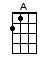 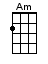 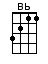 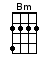 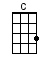 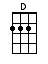 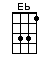 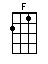 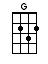 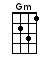 INTRO:  / 1 2 3 4 / 1 2 3 [C] I'm [G] just / [Am] Ken [Am] where I see love, she sees a / [C] friendWhat will it take for her to / [G] see the man be-[F]hind the tan and / [C] fight for me? /[F] Doesn't [Bb] seem to matter / [Eb] what I doI'm always / [Gm] number twoNo one / [Eb] knows how hard I tried, oh /[F] I, I have [Bb] feelings that I / [Eb] can't explainDrivin' / [Gm] me insane, all my / [Eb] life been so politeBut I'll / [Eb] sleep alone tonight, ‘cause [C] I'm [G] just /[Am] Ken [Am] anywhere else I'd be a / [C] tenIs it my destiny to / [G] live and die a [F] life of blonde fra-/[C]gility?[C] I'm [G] just / [Am] Ken [Am] where I see love, she sees a / [C] friendWhat will it take for her to / [G] see the man be-[F]hind the tan and / [C] fight for me? /[G] / [Bb][F] /[G] / [Bb][F] /  [G] I wanna / [Bb] know, what it’s like to [F] love, to be the / [G] real thingIs it a / [Bb] crime? Am I not [F] hot, when I'm in my / [G] feelings?And is my / [Bb] moment, finally [F] here, or am I / [C] dreaming? /[C] I'm no [Gm] dreamer / 1  2  3  [D] I'm [A] just / [Bm] Ken [Bm] anywhere else I'd be a / [D] tenIs it my destiny to / [A] live and die a [G] life of blonde fra-/[D]gility?[D] I'm [A] just / [Bm] Ken [Bm] where I see love, she sees a / [D] friendWhat will it take for her to / [A] see the man be-[G]hind the tan and / [D] Fight!  for!  me!  -    [D] I'm [A] just / /       1    +    2      +      3    +     4           +        /[Bm] Ken (and [Bm] I'm enough)And I'm / [D] great at doing stuffSo / [A] hey, check me [G] out, yeah, I'm just / [D] Ken[D] My [A] name's / [Bm] Ken (and [Bm] so am I) So put that / [D] manly hand in mineSo / [A] hey world, check me [G] out, yeah, I'm just / [D] KenBaby / [G] I'm [Dm] just / [A] Keeennnnn!www.bytownukulele.ca